Занятие по рисованию «Бабочка»Задачи.Формировать умение у детей рисовать выразительный образ насекомого.Развивать умение рисовать гуашью, умение пользоваться кисточкой ,ватной палочкой.Воспитывать умение видеть красоту природы, понимать ее хрупкость, вызвать желание оберегать.Вам понадобится:Игрушка «Бабочка»  или картинка. Листы бумаги, вырезанные в форме травки и тонированные в зеленый цвет. Гуашь коричневая, белая, черная. Ватная палочка. Подкладные листы, стаканчик с водой, салфетки для промокания.Побеседуйте с детьмиЗадайте детям вопросы:-Какое сейчас время года?- Лето! А почему вы решили, что наступило лето?-Что происходит летом?Дети- летом цветут цветочки, греет ярче солнце, прилетают птицы с юга, появляются насекомые.-Скажите каких насекомых вы уже видели?Дети- Муравьи, кузнечики, жуки, божья коровка, бабочка.Поиграйте с детьми: Посмотри мне на ладошку прилетела «Бабочка». 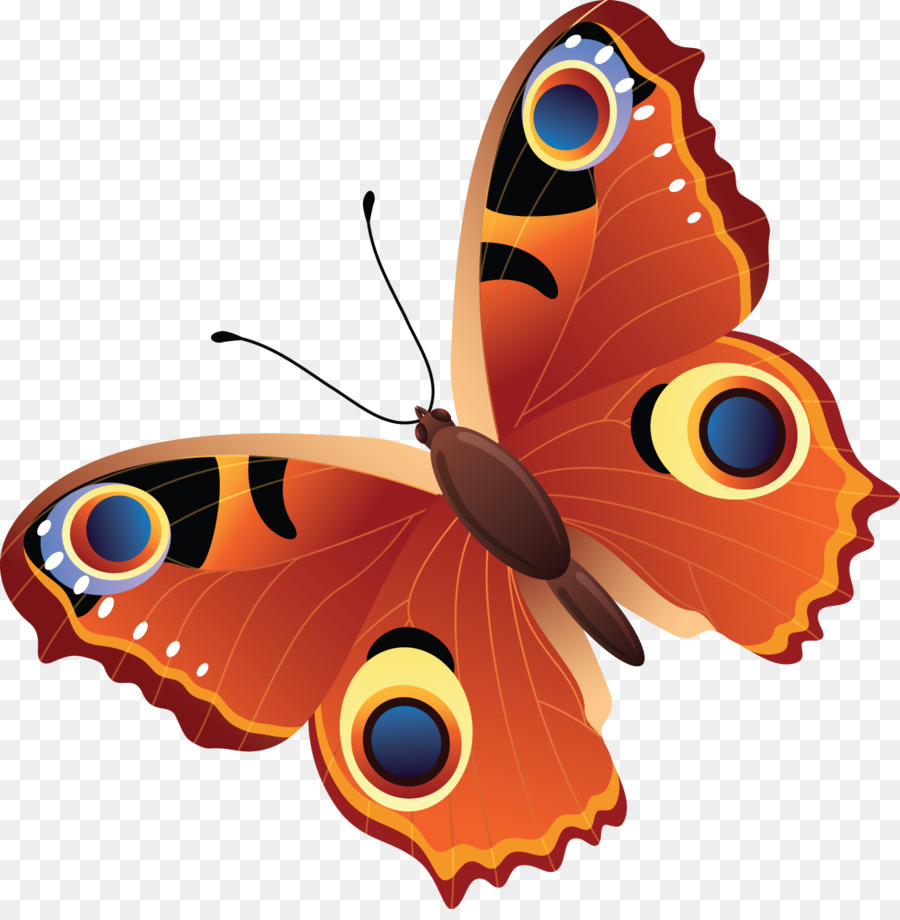 -Расскажи, какие они, бабочки? -Нравятся ли вам? Почему? -Как нужно вести себя при встрече с этим насекомым? .Утром бабочка проснуласьУлыбнулась, потянуласьРаз – росой она умылась,Два – изящно покружилась,Три – нагнулась и присела,На четыре – улетелаПродолжаем дальше. Будем рисоватьСпинка у Бабочки какой формы? Овальная. А какого цвета? Коричневая. Коричневую спинку удобно рисовать кисточкой.Закрашивая спинку, помните, что кистью водим легко, только в одну сторону.Затем берем кисточку тщательно промойте в одной воде, прополощите в другой и обмакните ворс кисточки о салфетку. Мы рисуем гуашевой краской, а она не любит лишнюю воду. Теперь обмакните ворс кисточки в белую краску и нарисуйте крылышки. Закрасьте их.Нарисуй на голове усики. Сколько их? Два усика — две маленькие прямые линии. Какого цвета у Бабочки на крылышках точечки? Черного? Сколько их? Четыре. Чем будет удобнее рисовать точечки? Ватной палочкой.Нарисуй три точечки с одной стороны и три с другой.Какие красивые Бабочки получились,. Как настоящие, живые  Молодцы!